Что делать, если ребенок не хочет убирать за собой игрушки? ИТАК, если ребенок не хочет убирать за собой игрушки: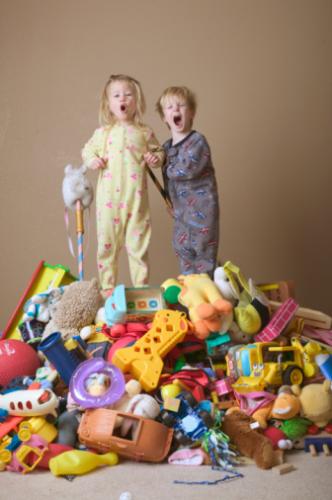  • Твердо решите для себя, необходимо ли это. • Будьте примером для ребенка, убирайте за собой вещи. • Убирайте игрушки вместе с малышом. • Убирая игрушки, разговаривайте с ребенком, объясняйте ему смысл происходящего. • Формулируйте просьбу убрать игрушки доброжелательно. Не приказывайте • Используйте маркировку, схемы на коробках и ящиках для игрушек. • Учитывайте возраст и возможности ребенка. • Придумайте интересную игру, чтобы уборка стала желанной для малыша. • Сделайте уборку игрушек ритуалом перед укладыванием ребенка спать.